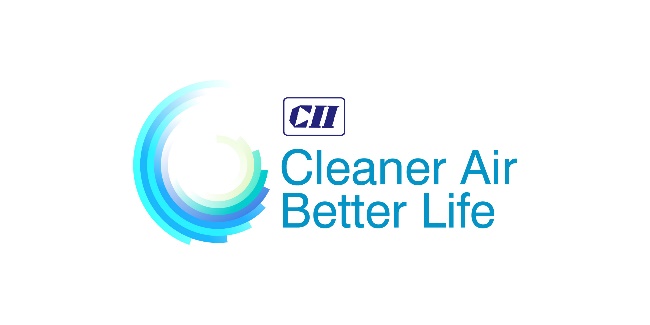 Analyst - Sustainable TransportationJob Description26 October 2021 | New DelhiCII is looking for a mid-career professional with at least 4 years of experience for its national initiative - Cleaner Air Better Life.  Selected candidates will be responsible for leading activities of CII’s Industry Platform on Sustainable Transportation and driving stakeholder engagement and actionable research to scale clean transportation solutions.You can read more about CII’s Cleaner Air Better Life Initiative at- https://sustainabledevelopment.in/alliances/cleaner-air-better-lifeKey responsibilities:Undertake analysis of literature relevant sustainable transportation and electric vehicles (EVs) to provide regular sectoral updates and assist the team for programme development and design new solutionsCollect and synthesise data and information related to transportation and EVs as per the specific needs of the project or as directed by your manager Manage the ongoing activities within the sustainable transportation platform, liaising with industry members and other stakeholders such as entrepreneurs, think tanks, research institutions and business associations for developing a deeper understanding of potential barrier and solution for sustainable transportation in particular electric vehicles. Develop technical reports and policy briefs on the issues with validations from secondary research and by coordinating inputs from experts on the subjectOrganise stakeholder consultations- bilateral meetings or focussed workshops to build consensus for collective action to scale EV supply chains in IndiaPro-actively stock-take and document stakeholder inputs, literature review and key findings/learnings from other initiatives focussed on transportation and air pollution for the benefit of entire teamJob requirements:High degree of adaptability and flexibility for working across domains relevant to the issue of air pollution e. g. transportation, climate change, sustainable finance etc.Educational background, preferably masters, in relevant areas such as engineering, economics etc.Strong analytical and writing skills including demonstrated research capabilities on the transportation, climate change, air pollution and other allied areasAdvanced skills in analysis and research writing are mandatory for this job. Good team player who can execute the job by coordinating tasks across team, is eager to learn and acquire new skills as required by the job and applies feedback constructively.Salary: Commensurate with educational background and professional experience Write to cabl@cii.in with your latest ‘one-page’ curriculum vitae and a cover letter in the email, not exceeding 400 words, explaining why you would like to be associated with CII CABL initiative or what makes you an ideal candidate for this job. Most importantly, please label your subject line as “Job Application: your full name”.